ב"ה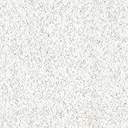 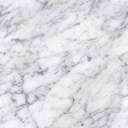 קונטרסמהותו של יוםלבאר תוכנה ועבודתה המיוחדת של יום הכיפוריםבמשנתם של צדיקי הדורותבין הדברים יבואר:כחה של תשובהמהותה של תשובהפעולת תשובה בקיום תורה ומצוותתוכן עניני עבודת יום הכיפורים עם הוראות בעבודת ה'יו"ל לקראת יום הכיפורים תש"פעל ידי ה"מרכז לתורת החסידות" – לונדוןב"הפתח דברלקראת יום הכיפורים הבעל"ט, הננו מו"ל בעז"ה קובץ "מהותו של יום", לבאר תוכנה ועבודתה של יום הכיפורים במשנתם של צדיקי הדורות. וכמעשהו בראשון מעשהו באחרון, לרוות צמאון נפשם של רבים, לבאר תוכן ומשמעות ימים אלו בלשון קלה ושפה ברורה, דבר דבור על אופניו, אשר בזה גדלה התשוקה והחמדה, לראות את האור כי טוב, ואין טוב אלא תורה, להתעורר ולהתחזק בעבודת התשובה לשוב אל ה'.מובן הדבר, אשר קובץ זו איננה תחליף ח"ו ללימוד הדברים מתוך מקורן, ואינו אלא כעין סיכום ותמצית דברי הוד כ"ק רבותינו זי"ע, על עניני תשובה ויום הכיפורים. הדברים מיוסדים על תניא אגרת הקודש, סרך מצותיך מצות וידוי ותשובה, ומאמרים שונים המיוסדים עליהם לבאר דברי קדשם. ואני תפלה שזכיתי לעמוד על דברים כהוגן, ואם שגיתי ה' יכפר, כי כן הוא רצונם, אשר דברי חסידות יגיעו ויתפרסמו לעורר לבבות של בני ישראל אל אביהן שבשמים.  כאן המקום להודות לכל אלו שהעירו הערות והארות שיצא בעז"ה דבר דבור על אופניו.ויה"ר שכל אחד ואחד מאתנו נזכה להחתם בחתימה טובה, לשנה טובה ומתוקה, בכל ענינים רוחניים וגשמיים גם יחד, בטוב הנראה והנגלה, ונזכה בקרוב לקיום היעוד "ואשיבה שופטיך כבראשונה" עד שיחזירנו הקב"ה בתשובה, בגאולה האמיתית והשלימה בביאת משיח צדקנו, במהרה בימינו אמן.בברכת גמר חתימה טובהאברהם ישעי' בהרלוי"צ ראסקיןערב יום הכיפורים תש"פלונדון  שער א' מהותה של תשובהתכלית הבריאה היא בשביל קיום תורה ומצוות ע"י בני ישראל – על ידי קיום מצוות ממשיכים אלקות בעולם – ע"י עבירה ממשיכים חיות לקליפות – גודל כחה של תשובה לתקן המעוות – תוכן ענין התשובה לחזק הקשכ הפנימי שלו אל השי"ת תכלית בריאת האדם – לפעול בעולם גילוי אלקותנתבאר באריכות בהקונטרס על ראש השנה, שתכלית האדם ובריאתו הוא לעשות לו ית' דירה בתחתונים, לפעול בעולם גילוי אלקות, שזה נפעל על ידי מעשינו ועבודתינו מאז בריאת העולם, על ידי עבודת ה' בלימוד תורתו, קיום מצוותיו, ועניני בכל דרכיך דעהו. אמנם כאשר אדם חטא ופגם את הדרך, בחסד ה' עלינו, נתן לנו דרך לתשובה.בכדי שיהי' התשובה "באמת ובלב שלם", צריך לבאר ענינם של מצוות, ועבירות ר"ל, ופעולתה של תשובה. ובעז"ה להביא תמצית הדברים לפי מיעוט יכלתנו, ע"פ דברי התניא.עיקר התשובה: לשוב אל ה' עיקר ענין התשובה אינה רק על מעשה החטא, אלא עיקר התשובה היא על ענינה ומהותה של החטא. ענינה של מצוה הוא קיום רצון וציווי ה', והעדר עשיית המצוה, או מעשה העבירה, תוכנו הוא שהאדם מחליט שיעשה כפי רצונו, למרות רצון בוראו. וזוהי תוכנו של תשובה, לשוב, לקבל עול מלכות שמים. כמ"ש "והרוח תשוב אל האלקים אשר נתנה", שהאדם חוזר אל מקורו, להשי"ת.וכפי שהובא בתניא: "וזהו עיקר פירוש לשון תשובה, לשוב אל ה' בכל לבו ובכל נפשו, לעובדו ולשמור כל מצותיו, כמ"ש יעזוב רשע דרכו ואיש און מחשבותיו וישוב אל ה' וכו'. ובפרשת נצבים כתיב "ושבת עד א' אלקיך ושמעת בקולו וכו' בכל לבבך וכו', שובה ישראל עד ה' אלקיך וכו', השיבנו ה' אלקיך וכו'."יעזוב רשע דרכו", בזה הפסוק מזהיר, שעיקר ה"רשעות" היא ה"דרכו", שפורק עול מלכות שמים, ואשר צריך לעזוב דרך זה, להיות עבד לה'.בתשובה צריך לקבל על עצמו לקיים כל מצוותעל פי מה שנתבאר, יובן שענין התשובה היא שמקבל עליו לעשות כל מצוות ה', ואין שייך תשובה על עבירה פרטית, כי בזה עדיין לא תיקן מהותה של העבירה, שהוא הפריקת עול. כי מהותה של תשובה בקבלת עליו עול מלכות שמים, הוא " שיגמור בלבו בלב שלם לבל ישוב עוד לכסלה למרוד במלכותו יתברך ולא יעבור עוד מצות המלך חס ושלום, הן במצות עשה, הן במצות לא תעשה."עבודת התשובה היא שהאדם פועל בעצמו שינוי מהותי, ובלשון הרמב"ם "אני אחר ואיני אותו האיש שעשה אותן המעשים, ומשנה מעשיו כולן לטובה ולדרך ישרה", "יעיד עליו יודע תעלומות שלא ישוב לזה החטא לעולם"."תשובה" : לשוב אל עצמובעומק יותר: פשטות ענין התשובה הוא ששב על ענין פרטי או ענין כללי בעבודתו, ועולה בזה. אמנם מהות התשובה הוא שממקום הרוחני שעומד בו, הוא עולה למקום נעלה יותר "ער שטעלט זיך איבער" למצב נעלה יותר שלא בערך מכפי שהי' מקודם. ובפנימיות הענינים מבואר, שתוכנו של תשובה הוא שהאדם שב אל עצמו, כפי שהוא "נצר מטעי מעשה ידי להתפאר".כי חלק ה'  - עמומהותו הפנימית של כל אחד מישראל הוא הנשמה שבו, ה"פינטעלע איד", הנקראת "חלק ה' עמו", שיש בו חלק אלוק ממעל ממש, שקשורה לה', והעבודה היא לגלות הקשר שלו לה', ומבקש שנשמתו יהי' בשלימות כפי שהי' לפני החטא.זה שיש בכל אחד "חלק ה'" מתבטא בעבודתו את קונו. כי אותיות שם הוי' מורים על ספירות חכמה, בינה, מדות ומלכות, ובעבודת האדם הם ההעמקה במחשבתו בגדלות ה', כח המדות של אהבת ה' ויראת ה', ולימוד התורה וקיום המצוות, אשר כשאדם מניח כוחות אלו בעבודת ה', אזי הוא מגלה ה"חלק ה'" שבו.יעקב חבל נחלתו, שממשיכים חיות בקיום מצוהעל ידי קיום המצוות, האדם מתקשר אל מצווה המצוות, וממשיך קדושה על עצמו, וגם על כל העולם כולו. כפי שאומרים בברכת המצוות "אשר קדשנו – במצוותיו", כאדם המקדש אשה להיות מיוחדת עמו. שעל ידי קיום המצוה, נעשה האדם קדוש, בקדושת הקב"ה מצווה המצוות.וכפי שאמבואר בבזהר שהמצוות הם כמו איברים "רמ"ח פיקודין אינון רמ"ח איברי דמלכא", כמו שאבר ממשיך חיות מהנפש, קיום המצוה ממשיך חיות לכל אדם, וכן ממשיך חיות אלקי בתוך העולם.וזהו מה שממשיל הפסוק "יעקב- חבל נחלתו", כמו שבחבל, כשמושך קצה התחתון, נמשך גם קצה העליון. כמו כן בנשמה, מעשה המצוות למטה, ממשיך חיות לנשמתו למטה ולעולם הזה. על ידי עבירה האדם מנתק הקשר שלו לה' ר"לכמו שעל ידי קיום המצוה, מתגלה הקשר שלו לה', יעקב חבל נחלתו, כמו כן הוא בההיפך ח"ו, כשעובר על מצות לא-תעשה, שהאדם מפריד עצמו מהקב"ה, כמ"ש "עונותיכם מבדילים אתכם מה' אלקיכם". וכן ממשיך חיות לקליפות, שיהי' להם חיות יתירה מהשייך להם כפי שנבראו. מובן הדבר, שאין שייך פירוד אמיתי מה', כיון שמלא כל הארץ כבודו, ולית אתר פנוי מיני'. וזהו תוכן דיוק הכתוב "עונותיכם מבדילים ביניכם ובין אלקיכם", שמבדיל ביניכם, שלא תוכלו להתקשר עם הקב"ה מחמת העון.תשובה מלשון תשוב ה'ענין זה, שעל ידי העבירה פוגם בשם ה', וממשיך חיות אלקי בתוך הקליפות, מרומז בהפסוק "וחללת את שם ה' אלקיכם" שמחלל שם ה', כביכול שעושה נקב בשם ה' "ונוקב שם ה'", על ידי שמוריד חיות משם ה', מאות ה"א אחרונה, אל מקום הקליפות.ועל זה מפרש הזהר שתשובה הוא מלשון תשוב ה', שעל ידי העבירה האדם מפריד אות ה' מאותיות הראשונות של שם הוי', ועל ידי התשובה מחזיר האות.אנו בניך ואתה אבינוענינם של מצוות ועבירות ותשובה, והקשר העצמי בין בני ישראל להקב"ה, יובן יותר בהבנת החילוק בין בני ישראל לכל העמים, להבדיל. כל הנבראים נבראו בחיות מועטת וירוד, בה"עשרה מאמרות", מדיבורו יתברך. משא"כ הנשמה בא ממדריגה נעלית באין ערוך, כמרומז בהלשון "ויפח באפיו נשמת חיים".החילוק בין נפיחה לדיבור הוא שבדיבור יוצא מהאדם חיות מצומצם ומועטת, חיות חיצוני. אמנם בכח הנפיחה, על האדם לעורר כוחות פנימיים וחזקים יותר, וכלשון הזהר "מאן דנפח מתוכי' נפח", מתוכיותו ומפנימיותו.ובהנמשל למעלה, שכל הנבראים נבראו ב"דבר ה'", ענין הדיבור, שזהו חיות חיצונית. אמנם נשמות ישראל נבראו לא על ידי דיבור אלא בכח פנימי, נפיחה. ולכן, כמו בהמשל של נפיחה ודיבור, שכשאדם מדבר בצד אחד של הכותל, חברו בצדו השני, בדרך כלל יכול לשמוע דבריו. אמנם כשנופח, אין אויר הנפיחה יכול לעבור דרך כותל. כמו כן הוא לגבי הנשמה, שכשיש דבר המפסיק, הרי הוא מנתק קשר זו. וזהו תוכן ענין הכרת, שנכרת נפשו משרשה, היינו שלא יומשך לה חיותה.החידוש של תשובהענינה של תשובה הוא שהאדם מגלה ומעורר הקשר העצמי שלו לה', קשר עצמי שאי אפשר להפגם על ידי העבירה, ומחמת זה מעורר שהקב"ה ימחול לו על העוונות.על פי שכל וטעם ודעת, אין סיבה ליתן מקום לתקן המעוות. כפי שאמרו חז"ל "שאלו לנבואה החוטא מהו עונשו, אמרה להם הנפש החוטאת היא תמות (יחזקאל יח: ד). שאלו לתורה חוטא מה עונשו, אמרה להם יביא אשם ויתכפר לו. שאלו להקב"ה החוטא מהו עונשו, א' להם יעשה תשובה ויתכפר לו."היינו שמצד מדריגה החכמה ונבואה, אין שייך נתינת מקום לתשובה. כי הרי עבר על רצון ה', והרי זה "מעוות לא יכול לתקון".אמנם כח התשובה בא מחמת עצם נפשו, ההתקשרות העצמי עמוקה מגדרי טטעם ודעת, ולכן זה מגיע למעלה גם כן למדריגה שלמעלה מן הטעם והדעת. שלגבי מדריגה נעלה יותר, יכלוים לעורר ולגלות פנימיות רצון ה', עמוקה יותר מהרצון על מצוות, וזה פועל שיוכל להיות ענין המחילה והכפרה.תשובה מתוך שמחהככל עניני עבודת ה', שצריכים להיות מתוך שמחה כמ"ש "עבדו את ה' בשמחה", וכן "תחת אשר לא עבדת גו' משמחה וטוב לבב", יתירה מזה היא עבודת התשובה, שצריכה להיות מתוך מחשה יתירה, כפי שמובא בתניא "וזאת תהיה עבודתו כל ימיו בשמחה רבה, היא שמחת הנפש בצאתה מהגוף המתועב ושבה אל בית אביה כנעוריה בשעת התורה והעבודה, וכמאמר רבותינו ז"ל להיות "כל ימיו בתשובה" ואין לך שמחה גדולה כצאת מהגלות והשביה, כמשל בן מלך שהיה בשביה וטוחן בבית האסורים ומנוול באשפה, ויצא לחפשי אל בית אביו המלך". ויה"ר שהעסק בתורת ועבודת התשובה, כמו שמצינו  שחמשה דברים מביאים את הגאולה – מתוך צרה ומתוך קץ ומתוך תשובה ומתוך רחמים ובזכות האבות. שכן הוא אומר 'ושבת עד ה' אלוקיך ושמעת בקולו', ומיד 'כי א-ל רחום ה' אלקיך'".   שער ב' מהותו של יום הכיפוריםעיצומו של יום מכפר – אהבתו של השי"ת אלינו שמתגלה ביוהכ"פ –"אחת" בעולם, שנה ונפש – עבודת הקטרת כי ביום הזה יכפר עליכםעל פי מה שנתבאר בפרק הקודם בענין עבודת התשובה, יובן תוכן ענינו של יום הכיפורים, שנבקע ליום מחילה וכפרה, כמ"ש   "כי ביום הזה יכפר עליכם, לפני ה' תטהרו" .נתבאר לעיל, שעיקר ענינו של תשובה הוא "לשוב אל ה'", לעורר הקשר העצמי אל הקב"ה. כל המצוות שייכים לשם ה', שנקראו "מצות ה'", ובקיום המצוה האדם ממשיך חיות אלקי עליו ועל העולם, ועל ידי שעובר על רצון ה', האדם פוגם בשם ה'. והעבודה של תשובה היא להגיע אל בעל הרצון, אל הקב"ה בעצמו כפי שהוא למעלה מענין של שמות, שימחול על העבירה. לפני ה' תטהרוענינו של שם הוא בכדי שהשני יכול לקרוא לו, כי אדם לעצמו, אינו צריך שם, וכן הוא למעלה "מבשרי אחזה אלוק", שהשמותיו של הקב"ה הוא כפי שהקב"ה יורד אל הנבראים.השם "אלקים" הוא מלשון שררה, שהקב"ה שולט על הטבע ומנהיג אותו. מטעם זה אלקים הוא בגמטריא "הטבע", כי שם זה רומז על מדריגה כפי שהקב"ה יורד אל הנבראים. וכן הובא להלכה, שכשמזכיר שם אלקים, יכוון שה' הוא כחך וחיותך.שם "הוי'", פירושו שה' הוא "הי' הוה ויהי' כאחד", שרומז על זה שהקב"ה הוא למעלה מזמן ומקום, ואינו מוגבל ומוגדר בגדרי הבריאה.אבל גם שם הוי' הוא "שם", תואר, שהקב"ה למעלה מגדרי הבריאה. על עצמותו ית' אינו שייך שום שמות כלל. כי גם תואר ששולל שייכות הקב"ה אל הנבראים הוא הגדרה. כשאדם עבר עבירה ר"ל, הרי עבר על רצונו יתברך. ובכדי לעורר לתשובה, תריך להגיע ולעורר למדריגת רצונו של הקב"ה, בעל הרצון.הבעש"ט המשיל אהבת הקב"ה לכל אחד ואחד מבני ישראל, כאהבת הורים אל בן יחיד שנולד לעת זקנותם. ומחמת אהבתו העצמית של הקב"ה אל בני ישראל, בא הכח של מחילה. "אחת בשנה"יום הכיפורים נקראת בכתוב בשם "אחת בשנה". כי כל עניני עבודת יום זה נעשים באופן של "אחת", מצד מהותה הפנימית של כל אחד, ה"יחידה שבנפש", שהיא מיוחד עמו ית' "יחידה יחידה לייחדך". זהו גם תוכן מה שמצינו בגמרא ש"עיצומו של יום מכפר", כי ביום זה מתעורר קשר עצמי זו שבין בני ישראל להקב"ה."אחת" בנפש האדםעל נפש האדם, מצינו במדרש ש"חמשה שמות נקראו לה ישנם חמשה מדריגות, נפש, רוח, נשמה, חי', יחידה".כל אחד משמות אלו מורה על מדריגה שונה בנפש האדם. נפש מורה על הכח שעוסק בפעולות של מחשבה דיבור ומעשה. "רוח" קאי על כח המדות, שמדנדנות כמו הרוח. "נשמה" קאי על דרגת השכל. "חי" על כחות מקיפים של רצון ותענוג, שאינם מתלבשות באבר מסויים של הגוף. ו"יחידה" הוא שם עצם הנפש. כח התשובה בא מחמת הקשר עצמי לה', "יחידה שבנפש".הקב"ה בחר בנו מכל העמים. מבין כל בני ישראל, הרי הכהנים נבחרים, ומבין הכהנים עצמם, הקב"ה בחר "באהרן", בהכהן גדול. וכח זה מתגלה ביום הכיפורים, וכח התשובה בא מחמת כח זה, כפי שנתבאר בשער א'."אחת" בעולם ובנפשעבודה זו, "אחת", לעורר נקודת הקשר העצמי שבין ישראל להקב"ה, מתבטא גם בזה שרק ביום הכיפורים הי' העבודה בקדש הקדשים, שהי' הכהן גדול נכנס אז לפני ולפנים.במשניות כלים מונה שבעולם "עשר קדושות הן.. ארץ ישראל מקודשת מכל ארצות.. עיירות מוקפות.. לפנים מן החומה.." וממשיך בעוד מקומות עד קדושת "קדש הקדשים, שאין נכנס לשם אלא כהן גדול ביום הכיפורים בשעת העבודה".עם ישראל נבחרו מכל עם ולשון, "אתה בחרתנו מכל העמים", "ואבדיל אתכם מן העמים להיות לי". מבין בני ישראל נבחרו הכהנים "ויבדך אהרן להקדישו קדש קדשים". מבין הכהנים נבחר הכהן גדול, וכפי שמשה רבינו אמר אל קרח ובניו "בקר וידע ה' את אשר לו, את הקדוש והקריב אליו, ואת אשר יבחר בו יקריב אליו".עבודת הקטרתהעבודה המיוחדת של יום כיפור הי' הקטרת. בשעת הקטרת הקטרת הי' הכהן גדול לבד בההיכל, כמ"ש "וכל אדם לא יהי' באהל מועד". וכפי שאיתא בירושלמי, שאף מלאכי השרת לא היו בהיכל בשעת הקטרת הקטרת. מבואר בחסידות על החילוק בין קרבנות לקטורת, שקרבנות הוא מלשון קירוב הכוחות והחושים, שהאדם מקרב נפשו לה'. קטורת הוא מלשון "קשר", שמתגלה הקשר העצמי בין בני ישראל להקב"ה. וקשר העצמי הזה הוא מלעלה מגדר של כוחות וחושים, אלא קשר עצמי שלמעלה מטעם ודעת, של יחידה שבנפש.מטעם זה מצינו שהקטרת היתה נעשית מי"א סממנים דוקא, וח"ו אם חסר אחד מהם. אחד מי"א הסממנים הי' החלבנה שריחה רע, ומפרש בגמרא שזה לרמז ש"כל תענית שאין בה מפושעי ישראל אינה תענית, שהרי חלבנה ריחה רע". כי בעבודת הקטורת מגלים ומעוררים הקשר העצמי להקב"ה, ובנקודת היהדות שוים המה צדיק גמור בין ברשע גמור.עבודת כהן גדול, קטרת, קדש קדשים, בעבודת ה'"מפני עונותינו חרבה בית מקדשנו", "ואין אנו יכולים לעלות ולראות ולעשות עבודתינו בבית מקדשך", אמנם כל עניני עבודת יום הכיפורים ישנם בעבודת כל אחד ואחד, בבית המקדש הרוחני שבתוכו. הקדש קדשים, הכהן גדול, ענינם הוא היחידה שנמצא בתוכו. וביום הכיפורים העבודה היא לגלות כח זה   שער ג' שיהיו המעשים טובים ומאיריםתשובה היא דרך להביא חיות בקיום תורה ומצוות -  הפלאת  המעשים טובים על התענוג של גן עדן – קיום המצוות צריכים להיות מתוך חיותדרך חיים של תשובהמבואר בחסידות, שמהותה של תשובה אינה רק על מעשה העבירה, אלא תוכנה הוא שהאדם שב אל ה' בכל לבו ובכל נפשו. כמ"ש יעזוב רשע דרכו ואיש און מחשבותיו וישוב אל ה'", "ושבת עד ה' אלקיך ושמעת בקולו", שעיקר ענין התשובה הוא עזיבת החטא שמקבל על עצמו "שיגמור בליבו בלב שלם לבל ישוב עוד לכסלה למרוד במלכותו יתברך ולא יעבור עוד מצוַת המלך חס ושלום, הן במצוות עשה הן במצוות לא תעשה".עוד מבואר, שתשובה אינה רק לתקן עוונות, אלא היא דרך החיים בעבודת ה', כפי שאמרו חז"ל "שיהי' כל ימיו בתשובה". כי תוכנה של תשובה הוא ששב מדרכו הראשון, אל ה', כמו שאומרים "והחזירנו בתשובה שלימה לפניך".וכן מצינו שלעתיד לבוא הקב"ה יחזיר הצדיקים בתשובה "עתיד הקב"ה לאתבא צדיקיא בתיובתא", למרות שהם צדיקים שלא חטאו, כיון שענין התשובה אינה על עוונות אלא לשוב אל ה'. יפה שעה אחת בתשובה ומעשים טובים בעוה"ז מכל חיי עוה"בענין זה יתבאר בהבנת לשון המשנה "יפה שעה אחת בתשובה ומעשים טובים בעולם הזה מכל חיי העולם הבא", וצריך להבין מהי המעלה של שעה אחת בעולם הזה, ולמה מוכרח להיות כאן "תשובה ומעשים טובים", ולא די במעשים טובים לבד.אך הענין הוא שתוכנו של תשובה כאן אינה רק התשובה על עבירות, אלא התוכן היא על תשובה בתוכנו הפנימית, שעוסק במעשים טובים מתוך התנועה והחיות של ה"מעשים טובים". ולהבין ההפלאה שבזה, נקדים על הפלאת התענוג של עולם הבא.התענוג הנפלא של גן עדןעולם הבא, הנשמות "יושבים ועטרותיהם בראשיהם ונהנים מזיו השכינה". עולם זה הוא "טובה גדולה עד מאד ואין לה ערך בטובות העולם הזה.. טובה גדולה עד אין חקר ואין לה ערך ודמיון".על ההפלאה של תענוג זה מסופר בגמרא, שכשמת אחר, שלא רצו לדונו לגיהנום מפני שעסק בתורה, וכן לא רצו להביאו לעולם הבא משום חטאיו. ואמר רבי מאיר "מוטב דלידייני' וליתי לעלמא דאתי", ובגמרא מתואר שעשן יצא מקברו, ופסק רק כשמת רבי יוחנן. וצא ולמד שמדורו של רבי מאיר עד שמת רבי יוחנן, שהאריך ימים הרבה, עברו ריבוי שנים. ומכל מקום, כל זה כדאי בכדי לזכות לגן עדן התחתון לבד לסבול כל יסורי גיהנום עד אשר תטהר הנפש ותוכל לקבל אור אותו העונג האלקי.שעה אחת בעולם הזהומכל מקום, למרות גודל ההפלאה של עולם הבא, מכל מקום "שעה אחת בתשובה ומעשים טובים", "יפה" יותר מ"כל חיי עולם הבא", שהוא נעלה יותר מכל מדריגות של כל העולמות, ונעלה מכל תענוגי הנשמות. וצריך להבין מהי המעלה".שאלה זו מתחזקת גם בהבנת ענין הנשמה, ש"הנשמה שנתת בי- טהורה היא", ובא מעולם עליון בדביקות תמידית אל "האלקים אשר נתנה".  וירדה למטה לעולם הזה להתלבש בגוף הגשמי, באופן שלא יורגש שום גילוי אור ועונג עליון, רק פירוד ממקורה.היופי של שעה במעשים טובים בעולם הזהטעם ירידת הנשמה למטה "ירידה זו לצורך עלי'", שעל ידי ירידתה למטה הנשמה מתעלה מכפי שהי' מקודם, ועלי' זו בא דוקא על ידי ירידתה למטה.תכליתה של בריאת האדם הוא כמאחז"ל "אני נבראתי לשמש את קוני", שתכלית האדם הוא למלא רצונו שיהי' עולם הזה דירה לו. וזה בא על ידי קיום המצוות, שמעלה עניני העולם לקדושה. כי על ידי שמשתמש בענינים גשמיים בשביל מצוה, הרי הוא מעלה החומר הגשמי לה'. ועל ידי קיום כל המצוות במשך כל הדורות מעלים ומזככים כל חלקי העולם לקדושה. היופי שבמעשה בא דוקא ע"י הקדמת התשובהמעשה המצות צריכים לא די כשנעשים מעשים אלו בדרך של "מצות אנשים מלומדה", אשר למרות שאכן נעשההמצוה בשלימותה, אמנם אינה "מצוה מאירה". אפילו כשמקיים המצוה מתוך קבלת עול, שהוא היסוד היסוד של כל קיום המצוות, מכל מקום עדיין חסר בשלימות המצוה, כי צריך להיות בזה החיות והכוונה, ואז דוקא נעשים המצוות "מעשים טובים". וזהו תוכן "יפה אחת בתשובה ומעשים טובים", שהתשובה פועל שהמעשים יהיו "מעשים טובים - ומאירים".תשובה – לשוב אל ה' אלקיךפירוש הרב המגיד ממעזריטש בענין תשובה וחלוקתה לחלקים ע"י הרה"צ ר' זוסיא מאניפאליביחידות הצ"צ אצל רבינו הזקן ב' תצא בששי באלול תקס"ד סיפר לו רבינו: ש"פ תבוא תקכ"ח אמר מורי ורבי (הרב המגיד ממעזריטש) - תורה והתחלתה ושבת עד הוי' אלקיך, וביאר כי עבודת התשובה צריכה להיות עד אשר הוי', שהוא למעלה מהעולמות יהי' אלקיך, אלקים בגימט' הטבע, בראשית ברא אלקים. כל החבריא קדישא היו בהתעוררות גדולה מתורה ההיא. חלקי התשובה מהרה"צ ר' זוסיא מאניפאליהרה"צ ר' משולם זוסיא מאניפאלי אמר, כי הוא אינו יכול להגיע למעלת תשובה כזו, ועל כן יחלק את התשובה לחלקים, כי תשובה ר"ת: ת, תמים תהי' עם הוי' אלקיך, ש, שויתי הוי' לנגדי תמיד, ו, ואהבת לרעך כמוך, ב, בכל דרכיך דעהו, ה, הצנע לכת עם ה' אלקיך.כשסיפר לי אאמו"ר את הנ"ל, סיים: תיבת תשובה צרופה מחמש אותיות אשר כל אות הוא דרך ואופן בעבודת התשובה, - וביאר באריכות חמשה האופנים - וכולם באים מכח אל הפועל ע"י עבודת התפלה.קיצור ביאור אאמו"ר באופן הא': ת, תמים תהי' עם ה"א, עבודת התשובה הבאה ע"י התמימות, כמה בחינות ומדריגות בענין התמימות, וביחם אל התשובה העולה על כולנה היא תמימות הלב - הנקראת ערנסטקייט - כאמור באברהם ומצאת את לבבו נאמן לפניך.קיצור ביאור אופן הב': ש, שויתי הוי' לנגדי תמיד,הוי' מורה על התהוות העולם והתהוות הנבראים, אשר התהווות הבריאה כולה וחיותה הוא בדרך אין ערוך מאין ליש. והיא עבודת התשובה הבאה עי"ז אשר תמיד לנגד עיניו ענין ההוי' של העולם ומלואו.קיצור ביאור אופן הג':  ו, ואהבת לרעך כמוך,כמו שאמר רבינו הזקן, אשר זהו כלי לואהבת את הוי' אלקיך, וביאור במאמר כל שרוח הבריות נוחה הימנו רוח המקום נוחה הימנו. עבודת התשובה בסיבת לב טוב.קיצור ביאור אופן הד':  ב, בכל דרכיך דעהו,האדם השם לבו ודעתו על כל הנעשה עמו ומסביב לו, רואה הוא אלקות במוחש, וכמו שאמר אדמו"ר האמצעי ביתרון הבעלי עסקים על היושבי אהל בענין ראית אלקות במוחש, עבודת התשובה הבאה מראיית השגחה פרטית.קיצור ביאור אופן הה': ה, הצנע לכת עם הוי' אלקיך,זהירות שלא תהי שום בליטה וכמאמר לעולם יהא אדם ערום ביראה, וענין הערמומית הוא שלא יהי' ניכר כלל, ידוע דכמה מחסידים הראשונים היו מסתירים עצמם ואם התגלו היו מצטערים. וזהו עבודת התשובה הבאה מהצנע לכת.הנשמה מחכה לברר ולתקן את אשר הוטל עלי'המאמין בהשגחה פרטית יודע כי מהשם מצעדי גבר כוננו, אשר נשמה זו צריכה לברר ולתקן איזה בירור ותיקון במקום פלוני. ומאות בשנים או גם משעת בריאת העולם הנה הדבר שצריך להתברר או להתתקן מחכה לאותה הנשמה שתבוא לבררו ולתקנו, וגם נשמה הלזו הנה מאז נאצלה ונבראה היא מחכה לזמן ירידתה לברר ולתקן את אשר הוטל עליה.(היום יום...ג' אלול)עיקר העבודה: לעורר הרצון לפעול ולעשותבני ישראל נקראו ארץ חפץ, שיש בהם כמה חפצים יקרים באהבת השי"ת ויראתו ומדות טובות, ואין דבר גילוי המדות הטובות תלוי אלא במעורר. דבר ברור הוא, אשר בכל חלקי האדמה נמצאים מעינות מים חיים, וההבדל הוא רק בקירוב וריחוק, ואם כן הלא הכל תלוי בהחופר וכח סבלנותו<ומתינותו.
וכיון שהרצון הוא כח עליון הגוזר ומפקד על כל הכחות, ומכריחם לעשות ולפעול כפי הפקודות שלו, א"כ איפוא עיקר העבודה הוא לעורר את הרצון לפעול ולעשות הן בעצמו הן בזולתו. (היום יום... ב' אלול)ווי צו ליכטיג מאכעןהצמח צדק סיפר: דער בעש"ט האט זייער האלט געהאט ליכטיקייט ואמר: אור בגימטריא רז, דער וואס ווייס דעם סוד וואס אין יעדער זאך, קאן ליכטיג מאכען. (היום יום ו' אלול)מפי חסידיםחרטה אמיתיתכשהי' ר' מענדל מדבר על תשובה מעומקא דליבא וחרטה אמיתית, בשיעורי-תניא על "אגרת התשובה", הי' מספר בהתרגשות רבה:"כשירדתי למחתרת מאימת השלטון הקומיוניסטים, מצאתי לי מקום מסתור בבית אלמנה אחת, שהי' לה בן קטן. פעם אחת, רחצה האלמנה את בנה החולה באמבטי', בניגוד להוראת הרופא, והילד התחיל לגסוס. האשה שלא ידעה מה לעשות עם עצמה, תפסה הילד וצווחה בבכי קורע לב "וואס האב איך געטאהן?! וואס האב איך געטאהן?!..."זוהי חרטה אמיתית על העבר" הסביר ר' מענדל. אחרי משך זמן, כשנרגעה מעט וקלטה את מצבה, החלה ליבב "וואס טו איך?". "זו הקבלה על העתיד" הסביר ר' מענדל, "זו עיקר ענין התשובה, לא להשאר עם ה"מה עשיתי", אלא צריך להגיע ל"מה עלי לעשות עכשיו".מלחמת היצרפעם נפגשו שני חסידים. שאל האחד את חברו "מה נשמע אצלך?" השיב לו: "פעם אני מנצח אותו ופעם הוא מנצח אותי, וחוזר חלילה".. נענה ואמר לו חברו: "והעיקר הוא, שבפעם האחרונה, אתה תנצח אותו!"....הרהרור עבירה והרהור תשובהמרגלא הפומי' דר' מענדל: "הרהור תשובה "גרוע" יותר מהרהור עבירה, וזאת למה?הרהור, פירושו, שהוא מתאווה לאיזה דבר אבל עוצר בעד עצמו מלמא את תאותו בפועל. ובכן, מי שיש לו הרהרו עבירה, וודאי שעליו לדחות את המחשבה בשתי ידים, אבל אם לא עלתה לו בנקל, לפחות רווח זה בידו, שההרהור לא הביא אותו, חלילה, לידי מעשה. אבל מי שמהרהר בתשובה, היינו, שהוא כבר בכיוון הנכון, כמה חבל (א שאד) שאינו קם ועושה תשובה בפועל...קטע מספר התניאסור מרע ועשה טוב – ביכולת כל אדםסור מרע ועשה טוב דהיינו בפועל ממש במעשה דבור ומחשבה שבהם הבחירה והיכולת והרשות נתונה לכל אדם לעשות ולדבר ולחשוב גם מה שהוא נגד תאות לבו והפכה ממש. כי גם בשעה שהלב חומד ומתאוה איזו תאוה גשמיית בהיתר או באיסור ח"ו יכול להתגבר ולהסיח דעתו ממנה לגמרי באמרו ללבו אינני רוצה להיות רשע אפי' שעה אחת כי אינני רוצה להיות מובדל ונפרד ח"ו מה' אחד בשום אופן.. רק אני רוצה לדבקה בו נפשי רוחי ונשמתי בהתלבשן בשלשה לבושיו ית' שהם מעשה דבור ומחשבה בה' ותורתו ומצותיו מאהבה מסותרת שבלבי לה' ..(לקוטי אמרים – תניא פי"ד)בברכה גמר חתימה טובהלשנה טובה ומתוקה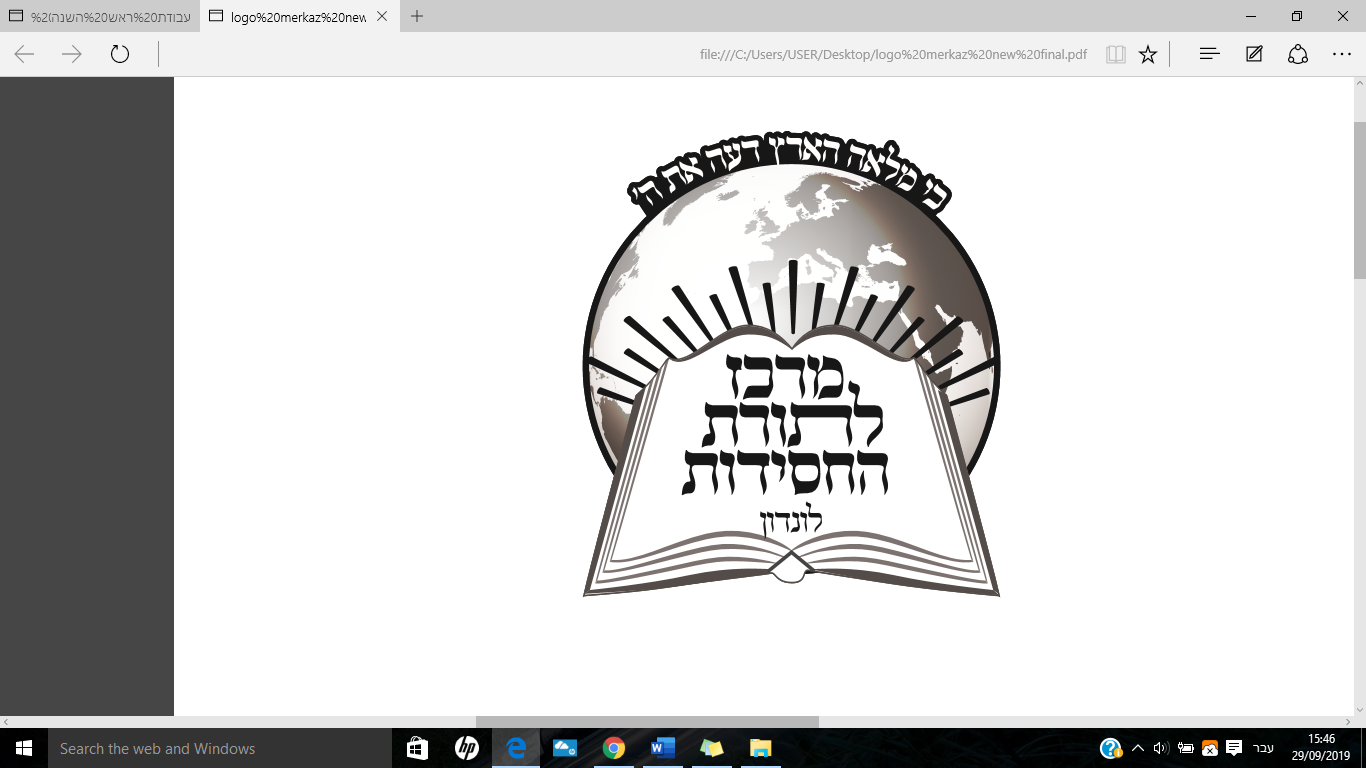 התוועדות חסידיםשמחת בית השואבהעם אורחנו המשפיע הדגולהרה"ג ר' שלום דובער קארף שליט"אבחול המועדפרטים יבואו בעז"ה